注：1.以上各项均需填写清晰、完整。填写内容将录入东博会会刊中。                  参展单位签章2.报名截止日期：2020年10月26日3.此表不作为企业参展确认凭证。资格确认以中国—东盟博览会秘书处正式盖章的《展位确认书》为准。                                            日期：  月  日第17届中国—东盟博览会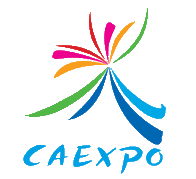 参展报名表时间：2020年11月27-30日 (请用正楷书写)第17届中国—东盟博览会参展报名表时间：2020年11月27-30日 (请用正楷书写)第17届中国—东盟博览会参展报名表时间：2020年11月27-30日 (请用正楷书写)第17届中国—东盟博览会参展报名表时间：2020年11月27-30日 (请用正楷书写)第17届中国—东盟博览会参展报名表时间：2020年11月27-30日 (请用正楷书写)公司名称中文：中文：中文：中文：公司名称英文：英文：英文：英文：公司类型□生产商   □经销商   □批发商   □零售商   □进出口商   □其他□生产商   □经销商   □批发商   □零售商   □进出口商   □其他□生产商   □经销商   □批发商   □零售商   □进出口商   □其他□生产商   □经销商   □批发商   □零售商   □进出口商   □其他公司地址中文：中文：中文：中文：公司地址英文：英文：英文：英文：邮    编进出口企业代码工商注册号注册资金联 系 人□先生   □女士□先生   □女士职    务电    话传    真电子信箱公司网址主要展品/项目(中英文)主要展品/项目(中英文)请在下列专题中选择填写贵公司所申请的展位规格和数量，并选择展示内容所属类别广西南宁国际会展中心商品贸易（展位：     个，或净地：     平方米）(1)工程机械及运输车辆展区（室外展区）：□ 工程机械  □ 运输车辆  □ 港口物流机械  □ 农用机械(2)食品加工及包装机械展区：□ 加工机械  □ 包装机械  □ 通用机械  □ 大型商用厨房设备(3)电力设备及新能源展区：  □ 发电设备  □ 输配变电设备  □ 成套设备及电工附件  □ 新能源技术及应用(4)电子电器展区：   □ 通信设备及智能系统    □ 智能家电及消费电子(5)建筑材料展区：   □ 门窗幕墙    □ 室内装饰材料投资合作（展位数：     个，或净地：     平方米）□ 国际工程承包   □ 劳务合作   □ 资源开发   □ 信息科技   □ 能源开发   □ 基础设施建设□ 园区合作    □ 农业合作    □ 其它先进技术（展位数：     个，或净地：     平方米）□ 人工智能     □ 先进制造     □ 智慧城市     □ 创新创业     □ 大健康创新技术□ 气象装备及服务服务贸易（展位数：     个，或净地：     平方米）□ 金融服务      □ 旅游服务       □ 人才服务         □ 其它◆ 农业展 广西展览馆（展位：     个，或净地：     平方米）□ 绿色农产品及食品     □ 渔牧产品    □ 优质水果    □ 茶叶    □ 东盟特色咖啡及食品    □ 农业电子商务注：所有申请参展中国食品需通过绿色食品及有机食品认证。轻工展 南宁华南城（展位：     个，或净地：     平方米）□ 日用消费品   □ 工艺饰品   □ 益智玩具   □ 休闲运动请在下列专题中选择填写贵公司所申请的展位规格和数量，并选择展示内容所属类别广西南宁国际会展中心商品贸易（展位：     个，或净地：     平方米）(1)工程机械及运输车辆展区（室外展区）：□ 工程机械  □ 运输车辆  □ 港口物流机械  □ 农用机械(2)食品加工及包装机械展区：□ 加工机械  □ 包装机械  □ 通用机械  □ 大型商用厨房设备(3)电力设备及新能源展区：  □ 发电设备  □ 输配变电设备  □ 成套设备及电工附件  □ 新能源技术及应用(4)电子电器展区：   □ 通信设备及智能系统    □ 智能家电及消费电子(5)建筑材料展区：   □ 门窗幕墙    □ 室内装饰材料投资合作（展位数：     个，或净地：     平方米）□ 国际工程承包   □ 劳务合作   □ 资源开发   □ 信息科技   □ 能源开发   □ 基础设施建设□ 园区合作    □ 农业合作    □ 其它先进技术（展位数：     个，或净地：     平方米）□ 人工智能     □ 先进制造     □ 智慧城市     □ 创新创业     □ 大健康创新技术□ 气象装备及服务服务贸易（展位数：     个，或净地：     平方米）□ 金融服务      □ 旅游服务       □ 人才服务         □ 其它◆ 农业展 广西展览馆（展位：     个，或净地：     平方米）□ 绿色农产品及食品     □ 渔牧产品    □ 优质水果    □ 茶叶    □ 东盟特色咖啡及食品    □ 农业电子商务注：所有申请参展中国食品需通过绿色食品及有机食品认证。轻工展 南宁华南城（展位：     个，或净地：     平方米）□ 日用消费品   □ 工艺饰品   □ 益智玩具   □ 休闲运动请在下列专题中选择填写贵公司所申请的展位规格和数量，并选择展示内容所属类别广西南宁国际会展中心商品贸易（展位：     个，或净地：     平方米）(1)工程机械及运输车辆展区（室外展区）：□ 工程机械  □ 运输车辆  □ 港口物流机械  □ 农用机械(2)食品加工及包装机械展区：□ 加工机械  □ 包装机械  □ 通用机械  □ 大型商用厨房设备(3)电力设备及新能源展区：  □ 发电设备  □ 输配变电设备  □ 成套设备及电工附件  □ 新能源技术及应用(4)电子电器展区：   □ 通信设备及智能系统    □ 智能家电及消费电子(5)建筑材料展区：   □ 门窗幕墙    □ 室内装饰材料投资合作（展位数：     个，或净地：     平方米）□ 国际工程承包   □ 劳务合作   □ 资源开发   □ 信息科技   □ 能源开发   □ 基础设施建设□ 园区合作    □ 农业合作    □ 其它先进技术（展位数：     个，或净地：     平方米）□ 人工智能     □ 先进制造     □ 智慧城市     □ 创新创业     □ 大健康创新技术□ 气象装备及服务服务贸易（展位数：     个，或净地：     平方米）□ 金融服务      □ 旅游服务       □ 人才服务         □ 其它◆ 农业展 广西展览馆（展位：     个，或净地：     平方米）□ 绿色农产品及食品     □ 渔牧产品    □ 优质水果    □ 茶叶    □ 东盟特色咖啡及食品    □ 农业电子商务注：所有申请参展中国食品需通过绿色食品及有机食品认证。轻工展 南宁华南城（展位：     个，或净地：     平方米）□ 日用消费品   □ 工艺饰品   □ 益智玩具   □ 休闲运动请在下列专题中选择填写贵公司所申请的展位规格和数量，并选择展示内容所属类别广西南宁国际会展中心商品贸易（展位：     个，或净地：     平方米）(1)工程机械及运输车辆展区（室外展区）：□ 工程机械  □ 运输车辆  □ 港口物流机械  □ 农用机械(2)食品加工及包装机械展区：□ 加工机械  □ 包装机械  □ 通用机械  □ 大型商用厨房设备(3)电力设备及新能源展区：  □ 发电设备  □ 输配变电设备  □ 成套设备及电工附件  □ 新能源技术及应用(4)电子电器展区：   □ 通信设备及智能系统    □ 智能家电及消费电子(5)建筑材料展区：   □ 门窗幕墙    □ 室内装饰材料投资合作（展位数：     个，或净地：     平方米）□ 国际工程承包   □ 劳务合作   □ 资源开发   □ 信息科技   □ 能源开发   □ 基础设施建设□ 园区合作    □ 农业合作    □ 其它先进技术（展位数：     个，或净地：     平方米）□ 人工智能     □ 先进制造     □ 智慧城市     □ 创新创业     □ 大健康创新技术□ 气象装备及服务服务贸易（展位数：     个，或净地：     平方米）□ 金融服务      □ 旅游服务       □ 人才服务         □ 其它◆ 农业展 广西展览馆（展位：     个，或净地：     平方米）□ 绿色农产品及食品     □ 渔牧产品    □ 优质水果    □ 茶叶    □ 东盟特色咖啡及食品    □ 农业电子商务注：所有申请参展中国食品需通过绿色食品及有机食品认证。轻工展 南宁华南城（展位：     个，或净地：     平方米）□ 日用消费品   □ 工艺饰品   □ 益智玩具   □ 休闲运动请在下列专题中选择填写贵公司所申请的展位规格和数量，并选择展示内容所属类别广西南宁国际会展中心商品贸易（展位：     个，或净地：     平方米）(1)工程机械及运输车辆展区（室外展区）：□ 工程机械  □ 运输车辆  □ 港口物流机械  □ 农用机械(2)食品加工及包装机械展区：□ 加工机械  □ 包装机械  □ 通用机械  □ 大型商用厨房设备(3)电力设备及新能源展区：  □ 发电设备  □ 输配变电设备  □ 成套设备及电工附件  □ 新能源技术及应用(4)电子电器展区：   □ 通信设备及智能系统    □ 智能家电及消费电子(5)建筑材料展区：   □ 门窗幕墙    □ 室内装饰材料投资合作（展位数：     个，或净地：     平方米）□ 国际工程承包   □ 劳务合作   □ 资源开发   □ 信息科技   □ 能源开发   □ 基础设施建设□ 园区合作    □ 农业合作    □ 其它先进技术（展位数：     个，或净地：     平方米）□ 人工智能     □ 先进制造     □ 智慧城市     □ 创新创业     □ 大健康创新技术□ 气象装备及服务服务贸易（展位数：     个，或净地：     平方米）□ 金融服务      □ 旅游服务       □ 人才服务         □ 其它◆ 农业展 广西展览馆（展位：     个，或净地：     平方米）□ 绿色农产品及食品     □ 渔牧产品    □ 优质水果    □ 茶叶    □ 东盟特色咖啡及食品    □ 农业电子商务注：所有申请参展中国食品需通过绿色食品及有机食品认证。轻工展 南宁华南城（展位：     个，或净地：     平方米）□ 日用消费品   □ 工艺饰品   □ 益智玩具   □ 休闲运动